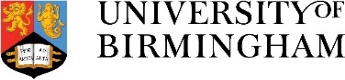 Pay & Display Car Parking ApplicationPersonal DetailsMr/Mrs/Ms/  		        Initials  		         SurnameDr/Prof/Other Staff ID Card Number incl. Version Number: UoB Email address: …………………………………. @bham.ac.ukDepartment:				         University Status: (please tick one) Salaried Staff	 	   Honorary Staff	            Temporary/Casual/Associate Staff  Other (please specify): …………………………………………………………………Contract End Date: ……………………………………………….Collect 	    Post to department 	      Post to home address (please advise below) Address:					 Vehicle Details - PLEASE PRINT CLEARLYRegistration 1         		       	     		Registration 2           The applicant should be aware that bringing a vehicle onto University property is subject toUniversity Traffic Regulations this includes the issue of financial parking charges for unauthorised parking.The current cost for pay & display parking is £1.00 per day for staff. Changes to personal and vehicle details should be notified immediately to Car Parking Records at the below address. Costs are subject to change.The University will hold this data in a secure database accessible only by authorised members of staff.  The data will be used for effective control, crime prevention, management and monitoring of parking and payments.Please return your completed form via email to carparking@bham.ac.uk